МАСЛЕНИЦУ ГУЛЯЛИ - ЗИМУ ПРОВОЖАЛИ!Масленица — это весёлые проводы зимы, с радостными гуляниями и песнопениями. Проводы – это, прежде всего, массовость, это всеобщее ликованье, вытекающее из ощущения весны, тепла, солнца, из общих успехов в делах повседневных. Это краткая передышка между двумя вехами – зимы и лета – на трудном, крутом пути. Проводы – это демонстрация коллективной энергии, сил и оптимизма, это, если хотите, вера в завтрашний день.Пожалуй, ни один другой народ не имел таких богатых игровых и певческих традиций, как русский.Даже блины, незаменимый атрибут этого праздника, имеют особенное значение: круглые, румяные, горячие, они символизируют солнце, которое светит всё ярче и удлиняет продолжительность дня. Вот и в предпоследний день Масленицы в посёлке Новый Уоян на центральной площади прошли массовые гуляния.Горячим чаем и вкусными блинами всех посетителей праздника угощала администрация поселения.А в это время работники МБУ КДЦ «Туяна» на сцене показывали театрализованное представление с участием Ивана Царевича, Зимы, Весны и дочки ее Ульянки.Для всех, кто пришел проводить зиму каких только развлечений не было: метание валенка, перетягивание каната, колка дров, поднятие гири, «переверни блин» и «перетяни канат» для детей, и конечно же столб, с которого в этом году были сняты все призы! Для всех желающих был организован флешмоб «Ручеек» и яркая-красочная «Карусель», где все принимали с удовольствием своё участие.Не забыли и о том, что сейчас на нашей земле наступил праздник Сагаалган.В концертную программу был включен блок посвященный этому событию,  театрализация  со Старцем и символами годов закончилась  массовым ёхором.На Масленице главными атрибутами считаются блины и чучело масленицы.В рамках проведения праздника МБУ КДЦ «Туяна» был проведен конкурс на лучшую масленичную куклу-чучело «Сударыня Масленица» и «Блинный островок».А самым ярким моментом праздника было сожжение чучела Масленицы. Проводили Зиму, сожгли все неприятности и обиды и освободили место Весне, символу всего нового, молодого, лучшего. Праздник удался! Благодарим, всех кто принял участие в подготовке и проведении праздника, всем спонсорам мероприятия.О.А. ГородецкаяХудожественный руководитель МБУ КДЦ «Туяна»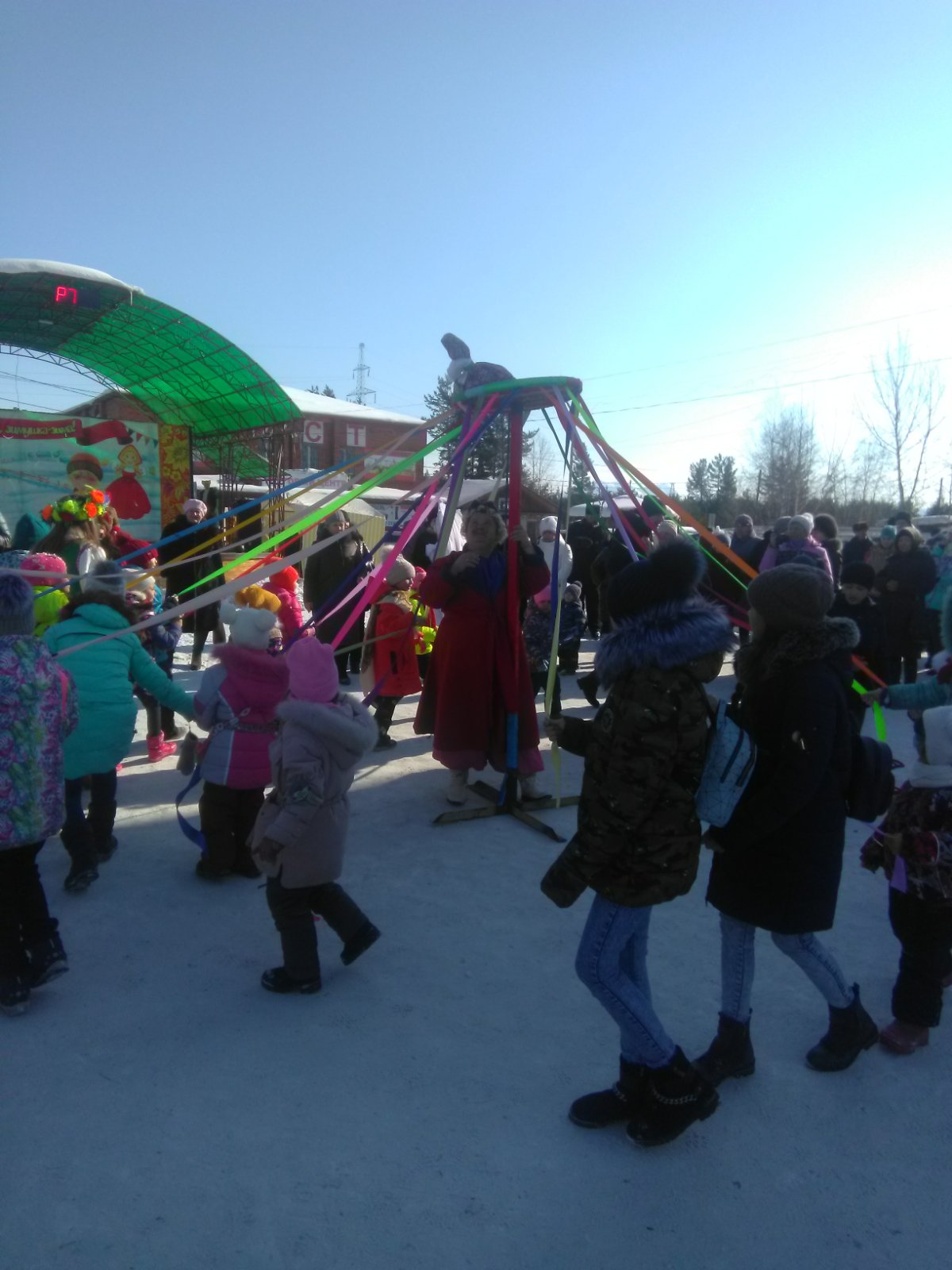 